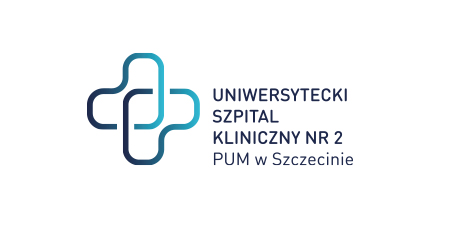 al. Powstańców Wielkopolskich 72 70-111 Szczecin	             Szczecin, dnia 12-07-2024rSygnatura: ZP/220/60/24Dotyczy: postępowania o udzielenie zamówienia publicznego pn.: Świadczenie usługi prania dezynfekcyjnego wraz transportem, kompleksowym serwisem oraz wydzierżawienia szaf ubraniowych dla personelu Uniwersyteckiego Szpitala Klinicznego Nr  2 PUM w Szczecinie na okres 36 miesięcy.Wyjaśnienia 1 oraz Modyfikacja SWZ nr 1W związku z wpłynięciem do Zamawiającego pytań dotyczącego treści Specyfikacji Istotnych Warunków Zamówienia, zgodnie z art. 135 Ustawy z dnia 11 września 2019 r. – Prawo zamówień publicznych (Dz.U.2019.2019 t.j. z dnia 2019.10.24 Zamawiający udziela następujących wyjaśnień:1. Czy Zamawiający wyrazi zgodę aby usługa była wykonywana jednym środkiem transportu w konfiguracji: zdezynfekowane auto przywozi czysty wyprany asortyment a zabiera brudny? Po każdym transporcie brudnego asortymentu auto jest dezynfekowane, co jest zapisywane w rejestrach dezynfekcji pojazdów.Odpowiedź:Zamawiający dopuszcza aby usługa była wykonywana jednym środkiem transportu w konfiguracji: zdezynfekowane auto przywozi czysty wyprany asortyment a zabiera brudny. Po każdym transporcie brudnego asortymentu auto jest dezynfekowane, co jest zapisywane w rejestrach dezynfekcji pojazdów.2. Rozdział III OPZ, pkt.8b - Czy Zamawiający uzna za potwierdzenie braku wpływu na rezonans magnetyczny oświadczenie producenta chipów?Odpowiedź:Zamawiający dopuszcza złożenie na potwierdzenie braku wpływu na rezonans magnetyczny oświadczenia producenta chipów.3. SWZ rozdz. II Zadanie 1 pkt II ppkt 3c): Czy w przypadku szafy zbierającej Zamawiający wyrazi zgodę na zastosowanie technologii bez konieczności używania karty, poprzez zainstalowany system wewnętrznego odczytu asortymentu po wrzuceniu go do urządzenia. System wykorzystuje ograniczoną przestrzeń i zaczytuje jedynie materiał wrzucany do szafy.Odpowiedź:Zamawiający wyraża zgodę na zastosowanie proponowanej technologii. 4. SWZ rozdz. II Zadanie 1 pkt II ppkt 3b): Czy Zamawiający wyrazi zgodę na zastosowanie szafy zbierającej hybrydowej aluminium / stal, jednocześnie spełniającej pozostałe zapisy SWZ co do wagi szafy i nacisku na strop.Odpowiedź:Zamawiający wyraża zgodę.5. Czy Zamawiający nie dokonał omyłki pisarskiej, w tabeli do zał.1 Formularz Oferty, wpisując przy szafach wydającej i zbierającej w kolumnach cena jednostkowa netto i brutto, jednostek miary - kg.Odpowiedź:Zamawiający dokona korekty tabeli. 6. W Rozdziale II SWZ pkt III OPZ - “Odzież dzierżawiona asortyment znajdujący się w dystrybutorach wydających”, Zamawiający wymaga odzieży operacyjnej - bluza, spodnie i sukienka, który to asortyment jako medyczny w procesie prania posiada stawkę VAT 8%. Czy Zamawiający wyodrębni dodatkowy wiersz na pranie asortymentu operacyjnego ze stawką VAT 8% i wskazaniem przewidywanej ilości kilogramów, celem prawidłowej kalkulacji oferty.Odpowiedź:Zamawiający dokona korekty tabeli na pranie asortymentu operacyjnego ze stawką 8%.7. §16 pkt.2: Czy zamawiający zgodzi się na wydłużenie czasu dostawy sprzętu stanowiącego przedmiot dzierżawy do ok. 6 tygodni od dnia złożenia wniosku?Odpowiedź:Zamawiający wyraża zgodę i dokona stosownej modyfikacji.8. § 24 pkt.1: Zamawiający we wzorze umowy założył termin płatności 60 dni- termin płatności jest jednym z kryteriów oceny oferty. Prosimy o wykreślenie zapisu.Odpowiedź:Zamawiający dokona stosownej modyfikacji.9. §27 pkt.1e: Prosimy o zmniejszenie kar umownych do wysokości 2000,00 zł.Odpowiedź:Zamawiający nie wyraża zgody.10. §27 pkt.1 h,i,j: Prosimy o zmniejszenie kar umownych do wysokości 200,00 zł.Odpowiedź:Zamawiający nie wyraża zgody.11. W celu równego traktowania obu stron umowy, prosimy o dopisanie do wzoru umowy paragrafu o treści: "Kary umowne jakie może naliczyć Zamawiający w związku z opóźnieniem w realizacji zamówienia mogą być zastosowane tylko w przypadku, gdy Zamawiający nie posiada aktualnie zaległości w płatnościach na rzecz Wykonawcy starszych niż 14 dni od upływu pierwotnego terminu płatności. Wznowiony bieg terminu realizacji zamówienia, po którego przekroczeniu Zamawiający może naliczać kary umowne następuje od dnia zaksięgowania zaległych środków na koncie Wykonawcy."Odpowiedź:Zamawiający nie wyraża zgody.Na podstawie art. 137 ustawy z dnia 11 września 2021 r. Prawo zamówień publicznych (Dz.U.2019.2019 t.j. z dnia 2019.10.24), zamawiający dokonuje poniższej modyfikacji SWZ:I. Wykreśla z SWZ rozdział III § 16 ust. 2 i w to miejsce wprowadza § 16 ust. 2 w nowym brzmieniu:„§ 16.2.  Po podpisaniu umowy, Wykonawca zobowiązany jest w terminie do 6 tygodni od dnia złożenia wniosku przez Zamawiającego dostarczyć na swój koszt i ryzyko do siedziby Zamawiającego sprzęt stanowiący przedmiot dzierżawy, o którym mowa w § 1 umowy, zwany dalej „sprzętem” i dokonać zainstalowania sprzętu w pomieszczeniach wskazanych przez Zamawiającego.”II. Wykreśla z SWZ rozdział III § 24 ust. 1 i w to miejsce wprowadza § 24 ust. 1 w nowym brzmieniu:„§ 24.1.  Zamawiający zobowiązany jest dokonać zapłaty należności przysługujących Wykonawcy przelewem na numer konta, wskazany przez Wykonawcę, znajdujący się w ewidencji właściwego dla Wykonawcy Urzędu Skarbowego, w terminie do …….. (min. 30 - max. 60) dni od otrzymania prawidłowo wystawionej faktury VAT bądź faktury otrzymanej za pośrednictwem Platformy Elektronicznego Fakturowania (skrzynka USK2-PUM).”III. Wykreśla z SWZ załącznik 1 – Formularz Oferty i w to miejsce wprowadza załącznik 1 – Formularz Oferty w nowym brzmieniu.Ww. dokument stanowi załącznik do niniejszych wyjaśnień.Wykonawcy są zobowiązani uwzględnić powyższe wyjaśnienia podczas sporządzania i składania ofert.Z poważaniem 	  Dyrektor USK-2 w SzczeciniePismo przygotowała: Eliza Koladyńska - Nowacka Tel. 91 466-10-86Sprawę prowadzi: Przemysław FrączekTel. 91 466-1087E: p.fraczek@usk2.szczecin.pl 